           ELECTRIC UTILITY SERVICE EQUIPMENT 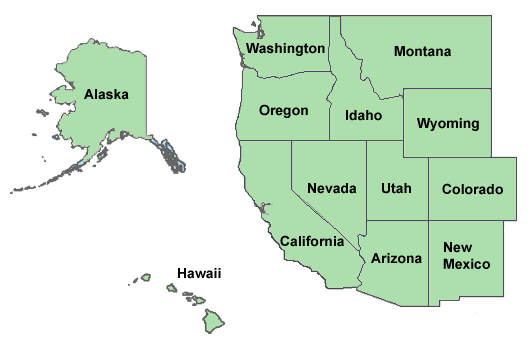 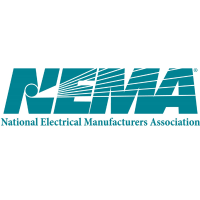 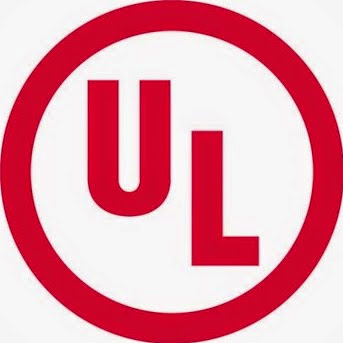 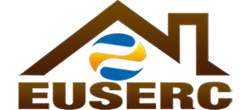                                        REQUIREMENTS COMMITTEE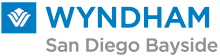 1355 North Harbor Drive, San Diego, CA 921011-619-232-3861                                 MEETING AGENDA                                      Meeting Date:                             Thursday – February 2, 2017                            Meeting Type:                             General Membership Meeting                            Time:                                            8:00am – 12:00pm                            Location:                                      Consult the Hotel reader board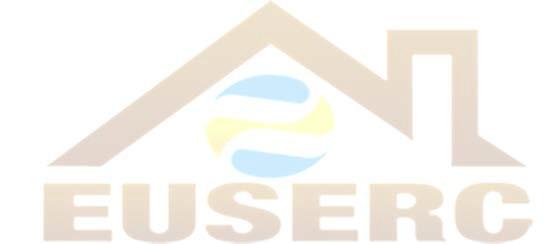 This meeting is open to all members                           8:00am – 10:00am                           Item 1:  Sub-Committee ReportsSection 100/200 Report by Eric CardellaSection 300 Report by Greg YatesSection 400 Report by Steve AbeytaSection 500 Report by Kevin BauschSection G Report by Craig Greer                           Item 2:    Old Business                           Item 3:    New Business                           Item 4:    Section Chairpersons ReportsVice-Chairperson – Mohammed KhanForm Chairperson – Greg FellinMaterials Chairperson – Art CasillasMember-at-Large – Mike O’MearaTreasurer- Tiffany Maycumber                           10:00am – 12:00pm                           Item 5:    Training and Presenter TBA                                           Adjourn Recorded Meeting                           Item 6:    Open Forum                           Presentation Notes:                           If you have any questions or presentation topic ideas, please call Gilbert                                                       Aceves, Chairperson, at 1-909-329-9445